Приложение №4к Лицензионному договору-офертаот «__»________ 2021 года.Регистрация договора.   ТОО «СофтСтрой», именуемое в дальнейшем «ЛИЦЕНЗИАР», в лице директора Мальцева С.А, зарегистрировала договора публичной оферты под № А от «__» _Б______ 2021 года, и____В______   именуемое в дальнейшем «ЛИЦЕНЗИАТ», в лице ___Г_______. Директор ТОО СофтСтрой   Мальцев С.А.А- регистрационный номер заявкиБ- дата регистрации заявкиВ- Организация (ТОО,ИП)Г- Ф.И.О. руководителяЖШС «СофтСтрой»СҚО, Петропавл қ-сы,Жабаев атындак-сі, 237 үйАҚ «Қазақстан халық жинақ банкі» е/ш KZ756017251000001247БСК HSBKKZKXБСН 161240005349+7 7152 40 00 84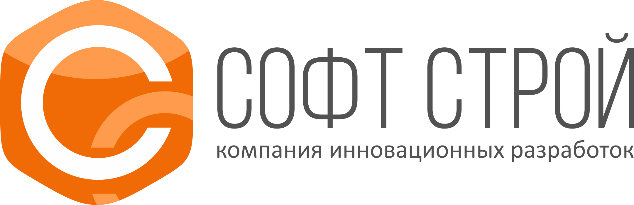 ТОО «СофтСтрой»СКО, город Петропавловск,улица имени Жамбыла, дом 237,АО «Народный банк Казахстана»р/с KZ756017251000001247БИК HSBKKZKX БИН 161240005349+7 7152 40 00 84  TSESKZKAАО « ЦЕСНАБАНК»БИН  1408400162902 42 12 34www.icmotion.me